Р А С П О Р Я Ж Е Н И Еот 30.04.2021   № 1025-рг. Майкоп  О решении по участию муниципального образования «Город Майкоп» во Всероссийском конкурсе лучших проектов создания комфортной городской средыВ соответствии с Федеральным законом от 06.10.2003 № 131-ФЗ «Об общих принципах организации местного самоуправления в Российской Федерации», постановлением Правительства Российской Федерации от 10.02.2017 № 169 «Об утверждении Правил предоставления и распределения субсидий из федерального бюджета бюджетам субъектов Российской Федерации на поддержку государственных программ субъектов Российской Федерации и муниципальных программ формирования современной городской среды», постановлением Правительства Российской Федерации от 07.03.2018 № 237 «Об утверждении Правил предоставления средств государственной поддержки из федерального бюджета бюджетам субъектов Российской Федерации для поощрения муниципальных образований – победителей Всероссийского конкурса лучших проектов создания комфортной городской среды»:1. Решение по участию муниципального образования «Город Майкоп» во Всероссийском конкурсе лучших проектов создания комфортной городской среды считать принятым.2. Прием предложений от населения муниципального образования «Город Майкоп» по общественным территориям, предлагаемых к участию во Всероссийском конкурсе лучших проектов создания комфортной городской среды, начать 01.05.2021.3. Прием предложений осуществляется до 07.05.2021 путем подачи письменного заявления на электронную почту zhkh19@mail.ru.4. Контроль за исполнением настоящего распоряжения возложить на исполняющего обязанности заместителя Главы Администрации муниципального образования «Город Майкоп» П.В. Долгова.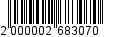 5. Настоящее распоряжение разместить на официальном сайте Администрации муниципального образования «Город Майкоп».6. Распоряжение «О решении по участию муниципального образования «Город Майкоп» во Всероссийском конкурсе лучших проектов создания комфортной городской среды» вступает в силу со дня его подписания.Исполняющий обязанностиГлавы муниципального образования«Город Майкоп» 		                                                               С.В. СтельмахАдминистрация муниципального образования «Город Майкоп»Республики Адыгея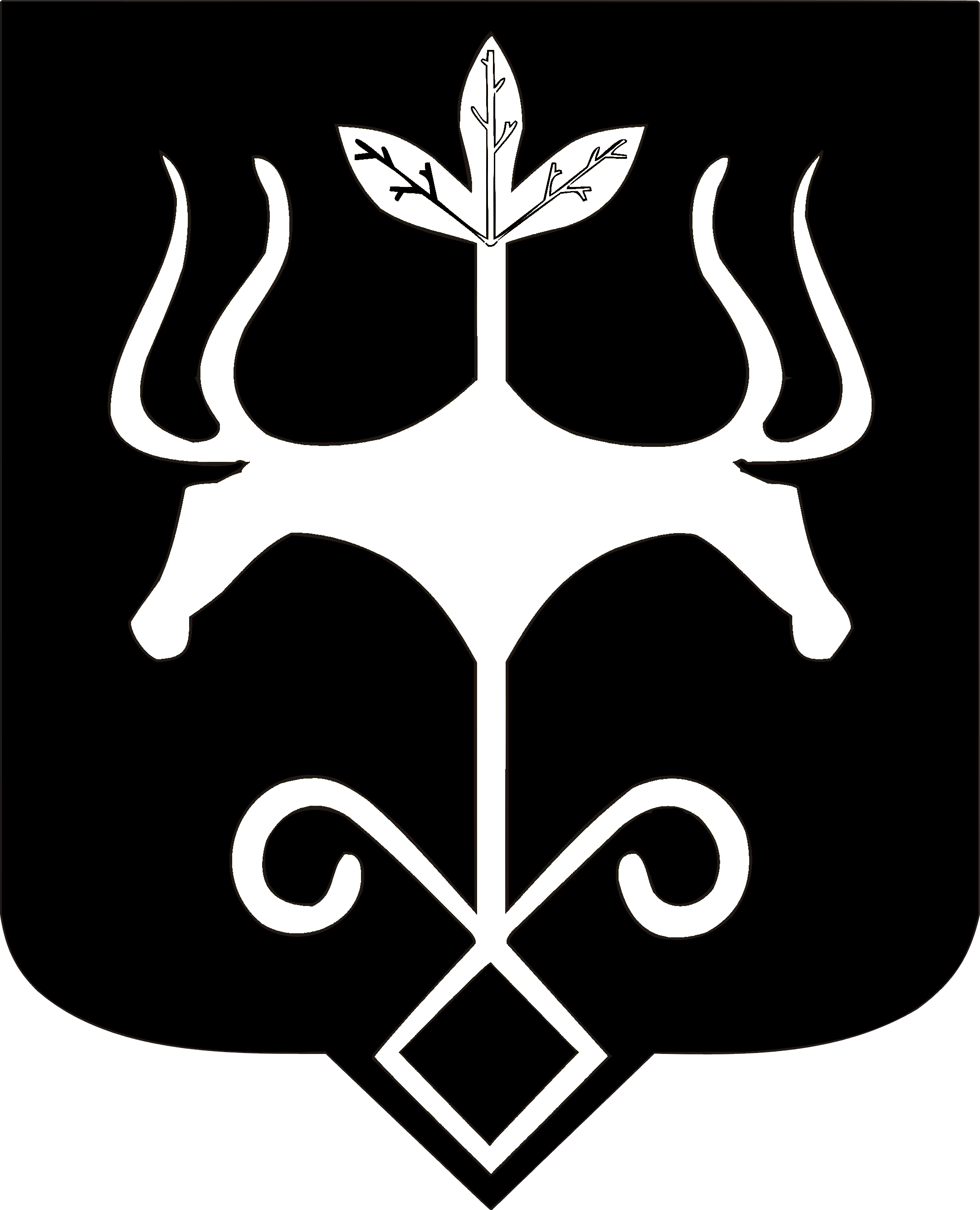 Адыгэ Республикэм муниципальнэ образованиеу «Къалэу Мыекъуапэ» и Администрацие